Филиал Муниципального автономного общеобразовательного учреждения«Прииртышская средняя общеобразовательная школа» - «Верхнеаремзянская средняя общеобразовательная школа им.Д.И.Менделеева» 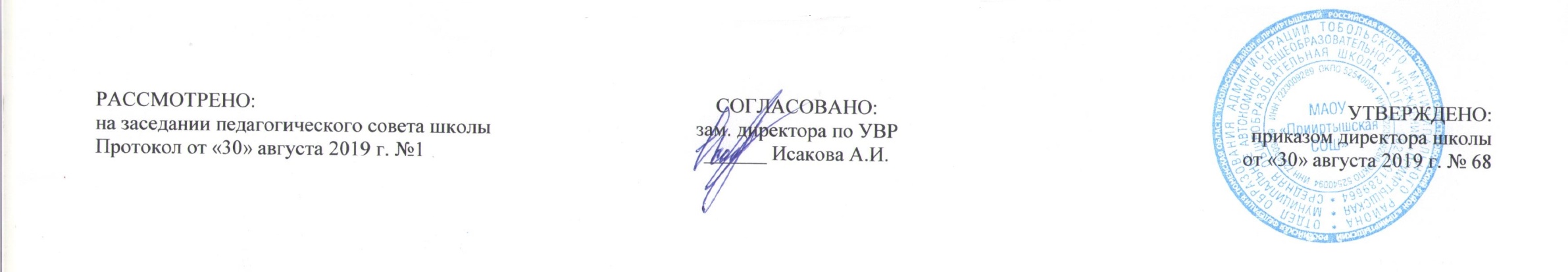 РАБОЧАЯ ПРОГРАММАпо предмету «Социально-бытовая ориентировка»для обучающихся по адаптированной основной общеобразовательной программе ООО для детей с умственной отсталостью (интеллектуальными нарушениями)9 классана 2019-2020 учебный годСоставитель программы: Авазова Л.П.,учитель  высшей квалификационной категории2019 годРабочая программа по предмету «Социально-бытовая ориентировка» составлена в соответствии с программой для специальных (коррекционных) образовательных учреждений VIII вида: 5-9 кл.: В 2 сб. / Под ред. В.В. Воронковой. — М.: Гуманитар. изд. центр ВЛАДОС, 2011. к учебным пособиям по Социально-бытовой ориентировке: Социально-бытовая ориентировка. 9 класс : учебное пособие для общеобразовательных организаций, реализующих адаптированные основные общеобразовательные программы. / В.П.Субчева – М. : Гуманитар. изд. центр ВЛАДОС, 2013. На изучение предмета «Социально-бытовая ориентировка» в 9 классе в учебном плане филиала МАОУ «Прииртышская СОШ» - «Верхнеаремзянская СОШ им. Д.И.Менделеева» отводится 2 часа в неделю, 68 часов в год.Планируемые результаты освоения учебного предмета:Обучающиеся, воспитанники должны знать:Размеры своих одежды и обуви, гарантийные сроки носки, правила возврата, способы выведения пятен в домашних условиях.Значение диетического питания, особенности и важности питания детей ясельного возраста, названия и рецепты 1-2 национальных блюд.Основные виды семейных отношений, формы организации отдыха и досуга в семье, семейные традиции, обязанности членов семьи.Правила поведения в обществе – правила приёма гостей.Правила расстановки мебели в квартире, требования к подбору предметов интерьера, правила сохранения жилищного фонда.Службы аэровокзала, порядок приобретения и возврата билетов, правила поведения в аэропорту.Виды ярмарок, отличия ярмарки от магазина.Виды денежных переводов, их стоимость, виды телефонной связи.Способы распространения инфекционных заболеваний, меры по их предупреждению, правила и приёмы ухода за больным.Местонахождение предприятий бытового обслуживания, какие виды услуг они оказывают.Учреждения и отделы по трудоустройству, их местонахождение, виды документов для устройства на работу, перечень основных деловых бумаг и требования к их написанию.Обучающиеся, воспитанники должны уметь:Подбирать одежду и обувь в соответствии со своим размером, выводить пятна на одежде различными способами.Составлять меню диетического питания на день, составлять меню на день для ребенка ясельного возраста, выполнять сервировку праздничного стола.Анализировать различные семейные ситуации, выполнять морально-этические нормы взаимоотношения в семье, поддерживать и укреплять семейные традиции.Встречать гостей, вежливо вести себя во время приёма.Расставлять мебель  в квартире, подбирать детали интерьера.Определять маршрут и выбирать транспортное средство.Заполнить почтовый и телеграфный переводы, подсчитать стоимость денежных отправлений.Предупреждать инфекционные заболевания, строго соблюдать правила ухода за больным.Обращаться с вопросом и просьбой к работникам предприятий бытового обслуживания.Обращаться в отделы кадров учреждений для устройства на работу,  писать заявления, автобиографию, расписку, докладную и заполнять анкету.Содержание предмета, курса «Социально-бытовая ориентировка» Личная гигиена Здоровый образ жизни – одно из условий успеха в жизни человека. (Вред курения,  алкоголя и наркотиков. Значение физических упражнений: в здоровом теле – здоровый дух.)Одежда и обувьСтиль одежды, мода, обновление одежды (замена мелких деталей).Выбор одежды и обуви при покупке в соответствии с назначением.Средства и правила выведения мелких пятен на одежде из разных видов тканей в домашних условиях. Строжайшее соблюдение техники безопасности при пользовании средствами для выведения пятен.Практические работыОпределение собственных размеров одежды и обуви; экскурсия в специализированные магазины: нахождение нужного отдела с размерами, соответствующими ученику; выведение пятен в домашних условиях, со строжайшим соблюдением безопасности.Питание Диетическое питание.Питание детей ясельного возраста.Приготовление национальных блюд.Составление меню и сервировка праздничного стола.Практические работыРабота с литературой; подбор рецептов диетического питания; составление меню диетического питания на день, неделю; составление меню на день, неделю для ребенка ясельного возраста; запись рецепта наиболее характерного национального блюда и приготовление его; составление меню праздничного стола и сервировка его (по поводу окончания школы).Я и моя будущая семья Российская семья. Условия создания семьи, основные семейные отношения.Распределение обязанностей по ведению хозяйства, бюджета. Формы организации досуга, отдыха в семье.Семейные традиции.Практические работыУпражнения в планировании бюджета семьи и распределении обязанностей в семье.Культура поведенияАдекватность поведения в обществе.Прием гостей и правила хорошего тона в обращении с друзьями, знакомыми.Авиатранспорт Назначение авиатранспорта. Аэровокзал. Маршруты. Порядок приобретения билетов. Стоимость проезда.Практические работыВыбрать пункт назначения. Определить номер рейса самолета, стоимость билета. Уточнить свои возможности для приобретения билета «туда» и «обратно». Рассчитать средства с учетом дополнительных затрат от аэропорта до города.Торговля   Значение ярмарок: международные, межрегиональные, межгородские, межрайонные, сельские.Виды ярмарок: ярмарки-привозы, ярмарки-выставки, ярмарки образцов.Время и место проведения ярмарок.Практические работыУчастие в школьной ярмарке; посещение отделов магазина – распродажи товаров по сниженным ценам.Средства связи Виды денежных переводов (почтовые, телеграфные). Стоимость отправления денежных переводов.Виды связи: сотовая, автоответчик, пейджер, компьютерная, факс, АОН, телефон с определителем и др. Особенности каждого вида связи и их значимость, необходимость в современных условиях жизни общества.Практическая работа, экскурсииЭкскурсия на почту: заполнение бланков на отправление денежного перевода, почтового и телеграфного.	Медицинская помощь Способы распространения инфекционных заболеваний, в том числе и кишечных; меры по предупреждению инфекционных заболеваний; правила и приемы ухода за больным; условие освобождения от работы: по болезни или для ухода за больным.Практические работыСюжетная игра – больной в доме. Трудоустройство Учреждения и отделы по трудоустройству (отдел кадров, комиссия по трудоустройству молодежи при префектуре, бюро по трудоустройству населения, детская биржа труда).Оформление на работу, постоянную и по договору. Документы, необходимые для поступления на работу. Их оформление.Деловые бумаги: заявление, анкета, расписка, докладная записка, заявка; правила их составления.Практическая работаЭкскурсия в учреждение и отделы по трудоустройству. Знакомство с профилем учреждений, выбор предложенной работы. Составление деловых бумаг: заявление, автобиография, заполнение анкеты, заявки на материалы, инструменты, расписки, докладной записки.Учебно-тематический планКалендарно-тематическое планирование№Наименование разделов и темКоличество часов1Одежда и обувь.82Питание.143Я и моя будущая семья.44Культура поведения.85Авиатранспорт.46Торговля.47Средства связи.48Медицинская помощь.89Трудоустройство.14Итого:68№ДатаДатаНазвание разделов, тем, уроковКоличествочасов№ПланФактНазвание разделов, тем, уроковКоличествочасовОдежда и обувь (8ч)Одежда и обувь (8ч)Одежда и обувь (8ч)Одежда и обувь (8ч)Одежда и обувь (8ч)1Здоровый образ жизни – одно из условий успеха в жизни человека.12Здоровый образ жизни – одно из условий успеха в жизни человека.13Стиль одежды. Мода. 14Обновление одежды.15Выбор одежды и обуви при покупке. 16Определение размера.17Выведение мелких пятен с одежды в домашних условиях.18Выведение мелких пятен с одежды в домашних условиях.1Питание (14ч)Питание (14ч)Питание (14ч)Питание (14ч)Питание (14ч)9Диетическое питание. 110Приготовление овощного рагу.111Питание детей ясельного возраста. 112Приготовление манной каши.113Приготовление национальных блюд. 114Русские блины.115Приготовление национальных блюд. Узбекский плов.116Приготовление национальных блюд. Узбекский плов.117Приготовление национальных блюд. Украинский борщ.118Приготовление национальных блюд. Украинский борщ.119Приготовление национальных блюд. Белорусские драники.120Приготовление национальных блюд. Белорусские драники.121Составление меню и сервировка праздничного стола.122Составление меню и сервировка праздничного стола.1Я и моя будущая семья (4ч)Я и моя будущая семья (4ч)Я и моя будущая семья (4ч)Я и моя будущая семья (4ч)Я и моя будущая семья (4ч)23Основы создания семьи. 124Условия, традиции, семейные отношения.125Закон Российской Федерации о браке и семье.126Закон Российской Федерации о браке и семье.1Культура поведения (8ч)Культура поведения (8ч)Культура поведения (8ч)Культура поведения (8ч)Культура поведения (8ч)27Правила поведения в современном обществе.128Правила поведения в современном обществе.129Правила приема гостей.130Правила приема гостей.131Современный интерьер. 132Расстановка мебели.133Правила сохранения жилищного фонда.134Правила сохранения жилищного фонда.1Авиатранспорт (4ч)Авиатранспорт (4ч)Авиатранспорт (4ч)Авиатранспорт (4ч)Авиатранспорт (4ч)35Назначение авиатранспорта. 136Аэровокзал.137Порядок приобретения билетов. 138Стоимость проезда. Регистрация.1Торговля (4ч)Торговля (4ч)Торговля (4ч)Торговля (4ч)Торговля (4ч)39Рынок. Ярмарка. 140Виды, время и место проведения торговли. 141Комиссионные магазины. 142Магазины распродаж. 1Средства связи (4ч)Средства связи (4ч)Средства связи (4ч)Средства связи (4ч)Средства связи (4ч)43Виды связи: пейджер, сотовая, факс, интернет, автоответчик.144Виды связи: пейджер, сотовая, факс, интернет, автоответчик.145Денежные переводы. Виды и назначение.146Денежные переводы. Виды и назначение.1Медицинская помощь (8ч)Медицинская помощь (8ч)Медицинская помощь (8ч)Медицинская помощь (8ч)Медицинская помощь (8ч)47Инфекционные заболевания и меры по их предупреждению.148Инфекционные заболевания и меры по их предупреждению.149Уход за больными. 150Листок нетрудоспособности.151Предприятия бытового обслуживания.152Предприятия бытового обслуживания.153Экскурсия на предприятие бытового обслуживания.154Экскурсия на предприятие бытового обслуживания.1Трудоустройство (14ч)Трудоустройство (14ч)Трудоустройство (14ч)Трудоустройство (14ч)Трудоустройство (14ч)55Бюджет семьи. 156Распределение доходов на основные статьи расходов.157Сбережения. Виды вкладов. 158Способы экономии в домашнем хозяйстве.159Кредит. Государственное страхование.160Кредит. Государственное страхование.161Выбор профессии.162Выбор профессии.163Учреждения и отделы по трудоустройству.  164Учреждения и отделы по трудоустройству.  165Оформление на работу. 166Деловые документы.167Деловые документы.168Итоговый урок по курсу.1